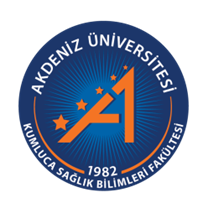 AKDENİZ ÜNİVERSİTESİ          Kumluca Sağlık Bilimleri Fakültesi 2021 MALİ YILIBİRİM FAALİYET RAPORUBirim Yöneticisi: Prof.Dr. Selma ÖNCEL  - Dekan V.İletişim: 0533 764 01 97 - oselma@akdeniz.edu.trDüzenleyenler:  Hamide SONGUR – Bilgisayar İşletmeni   İletişim : 0533 6651985 – hsongur@akdeniz.edu.trAntalya 2021RAPOR SUNUŞ YAZISI Fakültemizde her yıl hazırlanan birim faaliyet raporu yöneticiler için bir gözden geçirme olmaktadır. Üniversitelerin görevleri arasında yer alan eğitim öğretim faaliyetleri, araştırma, toplumsal katkı düzeylerini, gereksinimlerini ele almak; böylece fakültenin güçlü yanlarını, zayıf yönlerini, fırsatlar ve tehditlerini ortaya çıkarmak ve çözüm önerilerini belirlemek gelecek için plan yapmayı kolaylaştırmaktadır.  Bu rapor dekan yardımcıları, bölüm başkanları, kalite birim sorumluları, fakülte sekreteri ve idari mali işlerden sorumlu personel ile birlikte işbirliği yapılarak hazırlanmaktadır.Bu kapsamda birim faaliyet raporlarının biz yöneticilerin strateji planlarını oluşturmalarında yol gösterici olacağı inancındayım. Tüm bunlar göz önüne alınarak 2021 yılı birim faaliyet raporu hazırlanmıştır. Birim YöneticiProf.Dr. Selma ÖNCEL  Dekan V.GENEL BİLGİLERMİSYON VE VİZYONMİSYONBirey, aile ve toplumun sağlığını koruma, geliştirme ve iyileştirmede bilimsel ve teknolojik gelişmeler kapsamında kişisel ve mesleki alanda kendini sürekli yenileyen, araştıran, eleştirel düşünen, farklılıklara saygılı, kalite standartları doğrultusunda bilinçli ve donanımlı sağlık profesyonelleri yetiştirmektir. VİZYON Eğitim, araştırma ve uygulama alanında değişime ve gelişime açık, nitelikli sağlık profesyonelleri yetiştiren ve sağlık hizmetlerine yön veren, bölgesinde öncü bir eğitim kurumu olmaktır.GÖREV YETKİ VE SORUMLULUKLAR Akdeniz Üniversitesi Kumluca Sağlık Bilimleri Fakültesi, Bakanlar Kurulu’nun 13.04.2015 tarih ve 2015/7598 sayılı kararı ile kurulmuş; kuruluşu 06.05.2015 tarihinde 29347 sayılı karar ile Resmi Gazete’de ilan edilmiştir. Fakülte; Hemşirelik, Çocuk Gelişimi, Sosyal Hizmet ve Sağlık Kurumları Yöneticiliği Bölümlerinin açılması amacıyla kurulmuştur- Hemşirelik Bölümü Yükseköğretim Kurulu Başkanlığının 20/04/2017 tarihli Genel Kurul Toplantısında ve 5/05/2017-31417 tarih sayılı yazısı ile açılmış ve 2017-2018 eğitim öğretim yılında 64 öğrenci ile eğitim-öğretime başlamıştır. Fakültede  1, 2, 3 ve 4. sınıf öğrencileri bulunmakta olup toplam 294 hemşirelik öğrencisi vardır. Hemşirelik Bölüm Başkanı dekan tarafından üç yıllığına atanmakta görev süresi bittiğinde tekrar atama yapılmaktadır. Hemşirelik Bölümü Sekiz Anabilim Dalından oluşmaktadır. Mevcut akademik kadroda;Hemşirelik Esasları Anabilim Dalı: Bir Öğr. Gör. ve bir Araşt. Gör. İç Hastalıkları Hemşireliği Anabilim Dalı: Bir Dr. Öğr. Üyesi ve bir Öğr. Gör. (Dr. ünvanlı) Cerrahi Hastalıkları Hemşireliği Anabilim Dalı: Bir Dr. Öğr. Üyesi ve Bir Öğr. Gör.Doğum ve Kadın Hastalıkları Hemşireliği Anabilim Dalı: Bir Dr. Öğr. Üyesi (Doçent ünvanlı)Halk Sağlığı Hemşireliği Anabilim Dalı: Bir Dr. Öğr. Üyesi (Doçent ünvanlı) ve bir Öğr. Gör. (Dr.ünvanlı)Hemşirelikte Yönetim Anabilim  Dalı: Bir Dr. Öğr. Üyesi Çocuk Sağlığı ve Hastalıkları Hemşireliği Anabilim Dalı: Bir Dr. Öğr. Üyesi Psikiyatri Hemşireliği Anabilim Dalı: Bir Öğr. Gör. bulunmaktadır.Anabilim Dalı Başkanlarının atamaları Dekan tarafından üç yıllığına yapılmakta görev süresi dolanların tekrar atamaları yapılmaktadır. Fakültede kararlar önce Bölüm Kurullarında görüşülmekte, kararlar alınmakta daha sonra Dekanlıkta Fakülte Kurulu veya Fakülte Yönetim kurullarında görüşülerek karara bağlanmaktadır.2021 yılı Norm Kadro Planlaması kapsamında Bölümden gelen talepler doğrultusunda, Kumluca Sağlık Bilimleri Fakültesi 29.01.2021 tarih ve 03/05 sayılı Fakülte Yönetim Kurulu Kararı ile Hemşirelik Bölümüne, Halk Sağlığı Hemşireliği Anabilim Dalına Bir  Doçent, 1 Dr. Öğr. Üyesi    İç Hastalıkları Hemşireliği Anabilim Dalına Bir Dr. Öğr. Üyesi kadrosu talep edilmiştir.Kumluca Sağlık Bilimleri Fakültesi 31.05.2021 tarih ve 11/26 sayılı Fakülte Yönetim Kurulu Kararı ile Hemşirelik Bölümüne, Hemşirelik Esasları Anabilim dalına: 	Bir  Öğr. Gör.   Çocuk Sağlığı ve Hastalıkları Hemşireliği Anabilim Dalına: Bir Öğr. Gör.Doğum ve Kadın Hastalıkları Hemşireliği Anabilim Dalına: Bir Öğr. Gör. Hemşirelikte Yönetim Anabilim Dalına; Bir Öğr. Gör. Psikiyatri Hemşireliği Anabilim Dalına Bir Öğr. Gör.  kadrosu talep edilmiştir.      İki Doçent ünvanı ve iki Doktor ünvanı alan öğretim elemanlarının kadrolara henüz atamaları yapılmamıştır. Hemşirelik bölümünde eğitim öğretimin ve uygulamaların sorunsuz bir şekilde devam edebilmesi için her anabilim dalında en az iki öğretim elemanının olması gerekmektedir.Not: 2021 yılının Aralık ayı sonunda  Hemşirelik Esasları Anabilim dalı kadrosuna 1 Öğr. Gör. ilanı çıkmış olup işlemler devam etmektedir.Çocuk Gelişimi Bölümü Yükseköğretim Kurulu Başkanlığının 17/05/2018-39264 tarih sayılı toplantısı ve 29/05/2018-29060 tarih sayılı yazısı ile açılmış ve 2018-2019 eğitim öğretim yılında 60 öğrenci ile eğitim-öğretime başlamıştır. Bu bölümde 1, 2,3,4. sınıf öğrencileri bulunmakta olup, toplam 254 öğrenci vardır. Çocuk Gelişimi Bölümü kadrosunda  3 Dr. Öğr. Üyesi (İki Doçent ünvanlı) bulunmaktadır. Doçent ünvanını alan öğretim üyelerinin henüz kadroya atamaları olmamıştır.2022 yılı Norm Kadro Planlaması kapsamında, Bölümden gelen talepler doğrultusunda, Kumluca Sağlık Bilimleri Fakültesi 29.01.2021 tarih ve 03/06 sayılı Fakülte Yönetim Kurulu Kararı ile Çocuk Gelişimi Bölümüne,  İki Doçent Kadrosu talep edilmiştir. Ayrıca, Kumluca Sağlık Bilimleri Fakültesi 08.12.2021 tarih ve 31/80 sayılı Fakülte Yönetim Kurulu Kararı ile Çocuk Gelişimi Bölümüne Bir Dr. Öğr. Üyesi talep edilmiştir. Bölümde dört sınıf bulunmakta toplam dört öğretim elemanı ile işlerin yürütülmesi zorlanmakta, dışardan görevlendirmeler yapılmaktadır.Not: 2021 yılının Aralık ayı sonunda Bir Dr. Öğr. Üyesi ilanı çıkmış olup, işlemler devam etmektedir.Her iki bölümün kadro talepleri ile ilgili Rektörlük Personel İşleri Daire Başkanlığına bilgilendirme yazısı yazılmıştır. Birimimizde bir Profesör (Dekan), dört Doçent, Beş Dr. Öğr. Üyesi ve iki Öğretim Görevlisi Dr, üç öğretim görevlisi, bir Araştırma Görevlisi görev yapmaktadır. 2020 Yılında üç, 2021 yılında bir olmak üzere toplam Dört Dr. Öğr. Üyesi Doçent ünvanlarını almıştır. Henüz kadroya atanmaları yapılmamıştır. Fakülte Kurulu, Dekan, Bölüm Başkanları (Hemşirelik ve Çocuk Gelişimi ) ve üye olarak bir Dr. Öğr. Üyesi temsilcisinden oluşmaktadır. Doçent ünvanı alan öğretim elemanlarından doçent temsilciliği için seçim yapılacaktır.Kadrolu Profesör, Doçent öğretim üyesi eksikliğinden dolayı Fakülte Yönetim Kurulu eksik üyeleri Akdeniz Üniversitesi Hemşirelik Fakültesi öğretim üyelerinden görevlendirme ile tamamlanmıştır.İDAREYE İLİŞKİN BİLGİLER FİZİKSEL YAPI Fakülte binasında uygulamalı dersler için 28.50 m2’lik dört beceri laboratuvarı bulunmaktadır. 400 m2’lik bir yemekhane (Kumluca Meslek Yüksekokulu ile ortak kullanılmakta olup iklimlendirme için elektrikli ısıtıcı temin edilerek kullanılmaya başlanmıştır; yemekler tedarikçi firmalardan alınmaktadır), 2021 yılı içine Üniversitemiz ve Kumluca Belediyesi iş birliği ile 327 m2 lik kantin ikiye bölünerek sınıf oluşturulmuştur. Ayrıca Kumluca Belediyesi tarafından okul bahçesine kantin yapılmıştır. (Kumluca MYO öğrencileri ile ortak kullanımdadır.) 58.20 m2’lik beş derslik,  75.60 m2’lik bir derslik, 115.20  m2’lik bir derslik, 134  m2’lik bir derslik, 117  m2’lik bir derslik, 75 m2’lik bir bilgisayar laboratuvarı (Kumluca Meslek Yüksekokulu ile ortak kullanılmakta olup, 25 bilgisayar vardır. Sayısı yetersizdir; öğrencilerin ders dışında kullanımına açık değildir), 30 m2’lik bir toplantı salonu, Farklı büyüklüklerde 4 idari Oda (Dekan, Dekan Yardımsısı, Dekan Yardımcısı, Fakülte Sekreteri),11.74 m2’lik 22 idari ve akademik personel çalışma ofisleri, 175 m2’lik üç amfi (henüz tamam değil, atıl halde durmakda), 220 m2’lik konferans salonu (Kumluca Meslek Yüksekokulu ile ortak kullanılmakta,  58.20 m2’lik bir kütüphane (Kumluca Meslek Yüksekokulu ile ortak kullanılmakta; mekan olarak öğrenciler sürekli yetersizliğinden şikayet etmektedir. Masa sandalye yetersizdir. Kitaplar öğrenci ihtiyacını karşılamamaktadır. Her yıl kütüphane sorumlusu öğretim elemanları tarafından kitap bağış kampanyası düzenlenmektedir), 11.74 m2’lik bir depo, 11.74 m2’lik bir arşiv ve 7000 m2 açık alan (bahçe düzenlemesi yetersiz) mevcuttur. Fiziki ortam açısından derslikler, laboratuvarlar, arşiv (bir tane), depo (bir depo) ve çalışma ofisleri bulunmaktadır. Derslikler ve laboratuvarlar için bütçemiz dahilinde satın alma yöntemi ve Üniversitemiz İdari ve Mali İşler Daire Başkanlığından devir alma yöntemi ile mal-malzeme, teknik donanım, iklimlendirme sağlanmıştır. Ayrıca Antalya Üniversite Destekleme Vakfı tarafından dört  beceri laboratuvarımıza mesleki eğitim amaçlı maketler ve malzemeler bağışlanmıştır. Böylece 9 derslik ve 4 laboratuvar aktif olarak kullanılmaktadır.  Ancak laboratuvarlardaki maket ve malzemeler yeterli değildir. Her yıl laboratuvar uygulamalarında kulanılmak üzere malzeme alınmaktadır.       Derslik ve laboratuvar sayıları ve alanları   Derslik ve laboratuvarların alanları ve öğrenci kapasiteleri GENEL BİLGİLER AÜ Taşınmazların Dağılımı Tablo 1.A.Ü. Kapalı Mekânların Hizmet Alanlarına Göre Dağılımı b-) Tablo 2. AÜ Kapalı Alanların Dağılımı c-) Tablo 3. ÖRGÜT YAPISI BİRİMİMİZİN ÖRGÜT ŞEMASI 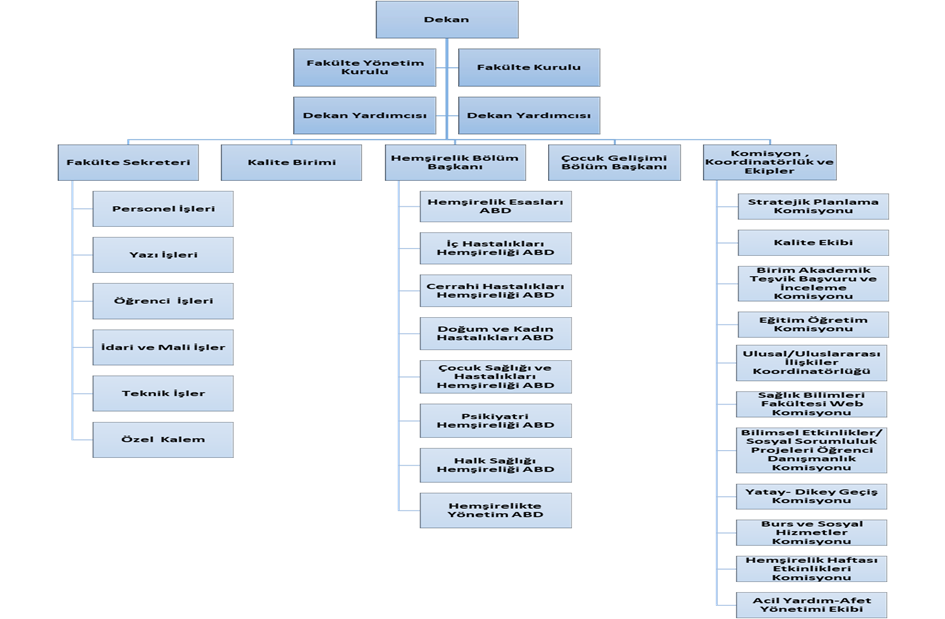 BİRİMİMİZİN KURULUŞ TARİHİ VE DAYANAĞI Akdeniz Üniversitesi Kumluca Sağlık Bilimleri Fakültesi, Bakanlar Kurulu’nun 13.04.2015 tarih ve 2015/7598 sayılı kararı ile kurulmuş, kuruluşu 06.05.2015 tarihinde 29347 sayılı karar ile Resmi Gazete’de ilan edilmiştir. Fakülte; Hemşirelik, Çocuk Gelişimi, Sosyal Hizmet ve Sağlık Kurumları Yöneticiliği bölümlerinin açılması amacıyla kurulmuştur. Hemşirelik Bölümü: 2017-2018 eğitim-öğretime yılında ilk öğrencilerini alarak eğitime başlamıştır. 2021 yılında 62 öğrenci ile ilk mezunlarımız olmuştur. Hemşirelik Bölümü’nün amacı, sağlık ve hastalığa holistik bakış açısıyla yaklaşan,  sağlıklı yaşam biçimi ile yaşam kalitesi ilişkisini kavrayan, sağlık sektöründeki bilimsel, teknolojik, sosyal ve ekonomik değişimleri izleyen ve bu değişimleri yönetebilen, uluslararası düzeyde geçerli bilgi ve beceri birikimine sahip sağlık profesyonelleri yetiştirmektir. Fakültemizin hemşirelik bölümünden mezun olanların istihdam olanakları ve verilen eğitimin ülke gereksinimlerine uygunluğu, ilk mezunlarımızı verdiğimizden mezun takip sistemi, ortak watsapp bilgi hattı ve iletişim ağı aracılığıyla sağlanacaktır.Hemşirelik Bölümünde, günümüzün gerektirdiği çağdaş, araştırmacı, bilime dayanan, yeniliğe açık, konusunda gelişmiş ülkelerdeki diğer meslektaşlarıyla yarışabilen bireylerin yetiştirilmesi amaçlanmaktadır. Hemşirelik Bölümü mezunları, kamu kurum ve kuruluşlarından Sağlık Bakanlığı ile Üniversite Hastanelerinde, diğer bakanlıkların sağlık hizmeti veren birimlerinde, belediyelerin sağlık hizmeti veren birimlerinde, kronik ve uzun süreli bakım veren kurumlarda, eğitim ve araştırma merkezlerinde, okullarda, endüstriyel sağlık merkezlerinde istihdam edilmektedirler. Ayrıca günümüzde her geçen gün sayıları artan özel sağlık kuruluşlarında ve özel hastanelerde uygulayıcı, eğitici, yönetici, araştırıcı hemşire olarak görev almakla birlikte, devlet veya vakıf üniversitelerinin sağlık bilimleri alanında akademik kadrolarda da yer almaktadır.Çocuk Gelişimi Bölümü: 2018-2019 eğitim öğretim yılında ilk öğrencilerini alarak eğitime başlamıştır. Bu yıl ilk mezunları olacaktır. Çocuk Gelişimi Bölümünün amacı, 0-18 yaşlar arasındaki normal gelişim gösteren, korunmaya muhtaç, hastanede yatan ve özel gereksinimleri olan çocukların zihinsel, dil, öz bakım, motor, duygusal ve sosyal gelişim alanlarının değerlendirilmesi, gelişimlerinin takip edilmesi, çocuğa ve aileye yönelik gelişimi destekleyici programların oluşturulması, ailelere, kurum ve kuruluşlara alanla ilgili danışmanlık, eğitim ve rehberlik hizmetlerinin verilmesi, hizmet içi eğitim çalışmalarının yapılması, çocuk ile ilgili programların ve yayın organlarının hazırlanması, zarar verebilecek nitelikteki yayınlarda ve programlarda bilirkişi görevinin yapılması, gereksinimler doğrultusunda kurum ve kuruluşlara çocuk ve aile ile ilgili projeler (üretilmesi, yürütülmesi, danışmanlık yapılması, yapılan projelerin gözden geçirilmesi çalışmalarının) yapılmasını sağlayan Çocuk Gelişimcileri yetiştirmek ve çocuk gelişimi alanında bilimsel çalışmalar yapmak amacıyla lisans düzeyinde ve uluslararası standartlarda çocuk gelişimi eğitimi vermeyi amaçlamaktadır. Sağlıklı bir toplumun temelini sağlıklı, gelişmiş ve eğitilmiş çocukların oluşturması bu konuda toplumsal, kültürel ve bilimsel çalışmalar yapma gereğini doğurmaktadır. Bu anlamda çocuğun sağlıklı gelişiminde ve eğitiminde uğraş veren Çocuk Gelişimciler önemli bir yere sahiptir. Çocuk Gelişimi bölümü mezunları aldıkları çocuk gelişimci ünvanlarıyla gelişimsel tanılama ve bu tanılama sonuçlarına göre uygun eğitim programlarını eklektik bir yaklaşımla ortaya koyma, ailelere danışmanlık verme, yine tanılama sonucunda gelişimsel sapma gösteren çocuklar için gelişimi destekleyici uygun önlemleri çocuk, aile ve eğitimci bazında ele alma gibi hizmetleri yerine getirmektedir. BİLGİ VE TEKNOLOJİK KAYNAKLAR YAZILIM VE BİLGİSAYARLAR Yazılım Kaynakları  Akademik ve İdari Birimler Yazılım Kaynakları  Tablo: 12Bilgisayar Kaynakları Tablo: 15 Tüm bilgisayarlarımız zimmetli veya ortak kullanımdadır. KÜTÜPHANE KAYNAKLARI  Birim Kitap-Yayın-Veri Tabanı- Kütüphane Kaynakları Birimimizin Kitap Yayın ve Veri Tabanı Kaynakları                                                                                           Birimimizin Kitap Yayın ve Veri Tabanı Kaynakları Tablo 16. Not: Kütüphane aynı hizmet binasında bulunan Kumluca Meslek Yüksekokulu ile ortak kullanılmaktadır. Birimimizin Kütüphane Bilgileri Fakülte binasında bulunan kütüphane Kumluca Meslek Yüksekokulu ile ortak kullanılmaktadır. Kütüphanemize Fakülte adına 2020 yılında satın alma yöntemi ve bağış olarak kitap alımı yapılmıştır. Kütüphane hem fiziki kapasitesi kitap sayısı bakımından öğrencilerin gereksinimlerini karşılayamamaktadır. Öğrenciler sürekli memmuniyetsizliklerini ifade etmektedirler. Ders çalışma alanları yetersizdir.Tablo 17. 3.3 DİĞER BİLGİ VE TEKNOLOJİK KAYNAKLAR     Tablo: 20 Tüm demirbaşlarımız zimmetli veya ortak kullanımdadır.   İNSAN KAYNAKLARI AKADEMİK PERSONEL AÜ Akademik Personelinin Kadro Doluluk, Sınıflandırma ve İstihdam Şekline Göre Dağılımı Not: Öğr. Gör. kadrosunda bulunan iki akademik personelimiz  Dr. ünvanı almıştır. Ayrıca Dr. Öğr. Üyesi kadrosunda bulunan 4 akademisyen de Doçent ünvanı almıştır.    Doçent ünvanı alan akademisyenlerin henüz kadro ataması olmamıştır. Doktor ünvanlı öğretim görevlilerinin de Dr. Öğretim Üyesi kadro atamaları henüz olmamıştır. Kadro taleplerinde bulunulmuştur.                       Tablo 22. 2021-2022 Eğitim Öğretim Dönemi Akademik Personel Başına Düşen Öğrenci Sayısı Dağılımı                                Tablo 23.    Hemşirelik Bölümü Not: Hemşirelik Esasları Anabilim dalına 1 Öğr. Gör.   Alım Aşamasındadır. Tablo 23.    Çocuk Gelişimi Bölümü  Not: Çocuk Gelişimi Bölümü için asgari ölçütler (Sağlık, sağlıkla ilgili veya ilişkili programlarda) kapsamında eğitim öğretimin üçüncü yılının sonuna kadar tamamlanması gereken asgari öğretim elemanı şartının sağlanması için asgari     bir Dr. Öğr.Üyesi kadrosu ilan edilmiş olup işlemler devam etmektedir. -Yabancı Uyruklu Akademik personelimiz bulunmamaktadır.  2018-2021 Yılları Unvanlar Dolu Kadro Bazında Akademik Personel Sayıları Tablo 26 İDARİ PERSONEL İdari Personelin Hizmet Sınıfına Göre Dağılımı                  Tablo 27.NOT:  Fakültemiz idari personel kadroları eksiktir. 13/b-4 Görevlendirme şeklinde 2022 yılında personel talebimiz olacaktır. İdari Personelin Eğitim Durumuna Göre Dağılımı Tablo 28. İdari Personelin Hizmet Sürelerine Göre Dağılımı Tablo 29.       4.2.4-  2021-2022 Eğitim Öğretim Dönemi İdari Personel Başına Düşen Öğrenci Sayısı Tablo 30.DİĞER PERSONEL  Fakültemizde 2 personel Sürekli İşçi olarak 4/d kapsamında çalışmaktadır. 4.3.3-     4/b kapsamında çalışan personelimiz bulunmamaktadır. Not: Fakültemiz idari personel kadroları eksik ve yetersizdir. Kalite belgesi alan bir fakülte olarak işlerin yürütülmesinde zorluklar yaşanmaktadır. Bir idari personele yukarıdaki tabloda da görüldüğü gibi birçok görev verilmek zorunda kalınmakta bu da iş memnuniyetini ve performansını azaltmaktadır.SUNULAN HİZMETLER   EĞİTİM-ÖĞRETİM HİZMETLERİ  EĞİTİM-ÖĞRETİM HİZMETLERİ  Örgün ve İkinci Öğretimde Öğrenim Gören Öğrenci Sayıları Örgün ve İkinci Öğretimde Öğrenim Gören Öğrenci Sayıları Tablo 35. Son Beş Yıllık Uluslararası Öğrenci Bilgileri Tablo 40.A.Ü. 2021-2022 Eğitim Öğretim Yılı Akademik TakvimiÜniversitemiz 2021-2022 Eğitim Öğretim Dönemi akademik takvimi aşağıdaki linkte mevcuttur.https://oidb.akdeniz.edu.tr/2021-2022-akademik-takvim-833Eğitim Alanları ve Derslikler  Tablo 46.Laboratuar /Atölye Dağılımı ve Teknik Personel İstihdam BilgisiARAŞTIRMA-GELİŞTİRME HİZMETLERİ 5.2.1-  Bilimsel Yayınlar             a- Birimimiz Yayınları Yıllara Göre Dağılımı                      b-  Birimimiz Yayınları Alanlarına Göre Dağılımı 2021 Yılı Yayına Birim Akademik Personelimizin Yıllara Göre Bilimsel Dergilerindeki Görev Dağılımı  Ulusal Bilimsel Dergilerindeki Görev Dağılımı  Uluslararası Bilimsel Dergilerindeki Görev Dağılımı Birim Akademik Personelimizin Yıllara Göre Bilimsel Hakemlik Sayısal Bilgileri  Birim Akademik Personelimizin Yıllara Göre Bilimsel Hakemlik Sayısal Bilgileri Birim Akademik Personelimizin Yıllara Göre ISI İndekslerine Giren Dergilerdeki Görev Dağılımı                                             BİLİMSEL PROJELER Birimimiz Yıllara Göre Proje Dağılımıb- Birimimiz Alanlarına Proje DağılımıAtıflar ve TanınırlıkBirimimiz Yıllara Göre Atıf DağılımıBirimimiz Öğretim Üyesi Başına Atıf Sayılarının Dağılımı GİRİŞİMCİLİK    Patent ve Faydalı Model                                                                                                                Birimimiz kaynaklı patent ve faydalı model bulunmamaktadır.KURUMSALLAŞMA  AÜ Bilim Ödülleri ve Bilimsel Etkinlikler                                                                                                                Birimimizde 2021 yılında yapılan Uluslararası Bilimsel kongrelerde sözel sunum ödülüne hak kazanan öğretim elemanı bulunmamaktadır.AÜ Kalite Güvence Sistemlerinin Üniversite Genelinde Yaygınlaştırılması Çalışmaları Kurumsal Gelişim ve Kalite Koordinatörlüğü Çalışmaları: Hemşirelik Bölümü tarafından mezunların kariyer hedeflerini ve mesleki beklentilerini tanımlayan program eğitim amaçları ve yeterliliklerinin güncellenmesi amacıyla dış paydaşların görüş ve önerileri alınmak üzere 14 Haziran 2021 tarihinde Dış Paydaş Toplantısı yapılmıştır.Sonuçlar derslerin güncellenmesinde kullanılmıştır.Hemşirelik Bölümü tarafından ilk mezun öğrencilerimizi vereceğimiz için 9-10 Haziran 2021 tarihlerinde 1. Öğrenci Çalıştayı yapılmıştır. Öğrencilerin öğretim elemanlarının görüşleri alınmıştır.10-12 Ekim 2021 tarihlerinde fakülteye yeni başlayan öğrencilere UYUM programı düzenlenmiştir.KYS Belgesi Alan Birimler Akdeniz Üniversitesi Kumluca Sağlık Bilimleri Fakültesi, 5 Şubat 2019 tarihinde Türk Standartları Enstitüsü (TSE) tarafından TS EN ISO 9001 Kalite Yönetim Sistemi Tetkikini başarıyla tamamlayarak TS EN ISO 9001:2015 Kalite Belgesini almaya hak kazanmıştır. Her yıl iç ve dış gözetim ziyaretleri yapılmaktadır. Bu yıl 2022 de belge yenileme için tetkikler yapılmaktadır. Kalite Kültürünün Yaygınlaştırılması Amacıyla 2021 Yılında Kurumsal Gelişim ve Kalite Koordinatörlüğü’nce Düzenlenen Faaliyetler Akademik ve idari personellerle düzenli toplantılar yapılmaktadır. Değişiklikler tüm personelle paylaşılmaktadır. Eğitim öğretimle ilgili kararlar eğitim komisyonlarında görüşülmekte. Derslerin uygulamaların yapılış şekilleri, uzaktan eğitim ile ilgili kararlar öğretim elemanlarının görüşleri alınarak uygulamaya geçilmektedir. Öğrencilerin söz sahibi olduğu komisyonlara öğrenci temsilcileri de dahil edilmiştir.Hemşirelik Bölümü tarafından mezunların kariyer hedeflerini ve mesleki beklentilerini tanımlayan program eğitim amaçları ve yeterliliklerinin güncellenmesi amacıyla dış paydaşların görüş ve önerileri alınmak üzere 14 Haziran 2021 tarihinde Dış Paydaş Toplantısı yapılmıştır.Hemşirelik Bölümü tarafından 9-10 Haziran 2021 tarihlerinde 1. Öğrenci Çalıştayı yapılmıştır.Fakülteye yeni başlayan öğrencilere 10-12 ekim 2021 de uyum programı yapılmıştır.Öğrenci temsilcileri ile her dönemde en az bir kez toplantı yapılmakta görüşleri alınmaktadır.HİZMETİÇİ EĞİTİMLER 2021 Yılı İdari Personele Verilen Hizmetiçi Eğitimlerin Kapsamı, Katılan Personel Sayısı, Toplam Eğitim Saati 02.04.2021 Tarihinde online”İş Sağlığı ve Güvenliği Eğitimi” 8 saat  7 personel katılmıştır. 09.07.2021 Tarihinde Üniversitemizde düzenlenen “Bilgi Güvenliği Farkındalığı” eğitimine Fakülte Sekreteri katıldı.21.09.2021 Tarihinde online  “Temel İş Sağlığı ve Güvenliği Eğitimi” 1 Saat 7 personel katılmıştır. 01.12.2021 Tarihinde online “Çevirim İçi Afet Farkındalık Eğitimi” 45 Dakika 7 personel katılmıştır. 2021 Yılı Akademik Personele Eğiticilerin Eğitimi Kapsamında Verilen Eğitimler ve Katılan Personel Sayısı, Toplam Eğitim Saati 02.04.2021 Tarihinde online ”İş Sağlığı ve Güvenliği Eğitimi” 8 saat  15 personel katılmıştır. 21.09.2021 Tarihinde online  “Temel İş Sağlığı ve Güvenliği Eğitimi” 1 Saat 15 personel katılmıştır.01.12.2021 Tarihinde online “Çevirim İçi Afet Farkındalık Eğitimi” 45 Dakika 15 personel katılmıştır.Kurumun Web Sayfasından İzlenebilen Ders Programı Bilgi PaketleriTablo 65.TOPLUMSAL KATKI Fakültemiz tarafından düzenlenen 2021 Yılı Etkinlikleri web sayfamızda mevcuttur. Çocuk Gelişimci Olmak Konulu Çevrimiçi Söyleşi Ceza İnfaz Sisteminde Çocuk Konulu Çevrimiçi Söyleşi Kumluca Sağlık Bilimleri Fakültesi Hemşirelik Bölümü İlk Dış Paydaş Toplantısı Çocuk Gelişimi ve Eğitimi Öğretmeni Olmak Konulu Çevrimiçi Söyleşi 25 Kasım Kadına Yönelik Şiddet Konferansı Ekim Ayı  Meme Kanseri Farkındalık Etkinliği14 Kasım Dünya Diyabet Günü Etkinliği 3-9 Kasım Organ ve Doku Bağış Haftası14 Şubat Uluslararası Kitap Bağışlama Kampanyası Kariyer Günleri- Lisansüstü Eğitime Nasıl Başvurulur Kariyer Günleri-2 Hemşirelikte Yeni Bir Kariyer Alanı: Telesağlık “Hastanede Görev Yapan Çocuk Gelişimcilerin Rolleri ve Sorumlulukları” Konulu Çevrimiçi Söyleşi Çocuk Gelişimi ve Eğitimi Öğretmeni Olmak ile ilgili Söyleşi Temel İş Sağlığı Ve Güvenliği Eğitimi  22-28 Kasım 2021 Ağız Ve Diş Sağlığı Haftası Etkinlikleri26 Kasım 2021 Kadına Yönelik Şiddetle Uluslararası Mücadele günü kapsamında “Flört Şiddeti” konusunda SeminerSağlık Alanındaki Hizmetler 25 Kasım Kadına Yönelik Şiddet Konferansı Meme Kanseri Farkındalık Etkinliği14 Kasım Dünya Diyabet Günü3-9 Kasım Organ ve Doku Bağış Haftası22-28 Kasım 2021 Ağız Ve Diş Sağlığı Haftası26 Kasım 2021 Kadına Yönelik Şiddetle Uluslararası Mücadele günü kapsamında “Flört Şiddeti”Engelsiz Üniversite Hizmetlerimiz  . Engelli Öğrenci Bilgileri: Engelli öğrencilerle ilgili olarak bir öğretim elemanı görevlidir Birimimizde engelli öğrenci bulunmamaktadır.Sosyal Sorumluluk Projeleri Çalışmaları2021 Yılı Toplumsal Destek Projeleri ve Gönüllülük Çalışmaları Kapsamlı Ders/Proje Sayısı Çocuk Gelişimi Bölümü müfredatında “GNC 118 Gönüllülük çalışmaları” ve “TDP 120 Toplumsal Destek projeleri” dersi bulunmaktadır. Pandemi nedeniyle planlanan projeler uygulamaya geçirilememiştir.Hemşirelik Bölümü müfredatında “GNC 218 Gönüllülük çalışmaları” ve “TDP 319 Toplumsal Destek projeleri” dersi bulunmaktadır. Bu dersler 2021-2022 yılı Bahar dönemi’nden itibaren dersler açılacağından, Bahar döneminde projelerin yürütülmesi planlanmaktadır.AÜ Öğrencilerine Sunulan Destekler Fakültemiz öğrencilerine 2021  Kamu Kurum ve Kuruluşlarından ve Özel Kuruluşlardan Sağlanan Karşılıksız Burslar Tablo 85. b-  Öğrencilere Yönelik Sosyal, kültür, Sanat ve sportif Etkinliği Sayısı:  Tablo 86.Kariyer Planlama, Staj vb. Verilen Diğer Hizmetler:  21 Mart 2021 tarihinde “Kariyer Günleri: Lisansüstü Eğitim” ve                                                                             11 Nisan 2021 tarihinde “Kariyer Günleri: Hemşirelikte Yeni Bir Kariyer Alanı: Telesağlık” söyleşileri düzenlenmiştir.AÜ Sağlık Kültür ve Spor Dairesi Başkanlığı Öğrenci Beslenme Hizmeti: 2021 Yılı Öğrenciye Verilen Ücretli Yemek Sayısı	: Haftalık ortalama: 100 öğrenci2021 Yılı Öğrenciye Verilen Ücretsiz Yemek Sayısı	:  252021 Yılı Beslenme Hizmetinden Yararlanan Öğrenci Sayısı:	-2021 Yılı Kısmi Zamanlı Çalışan Öğrenci Sayıları: 1YÖNETİM VE İÇ KONTROL SİSTEMİ (Tüm Birimler)Mali Yönetim ve Harcama Öncesi Kontrol Sistemi: Her yıl bütçe çalışmaları, 5018 Sayılı Kanun’un 17. maddesi doğrultusunda, Strateji Geliştirme Daire Başkanlığı’nın belirlediği takvime göre yapılır. Strateji Geliştirme Daire Başkanlığı’nın yapacağı bilgilendirme toplantısında bütçe çalışmalarında yapılacak işlemler belirlenir. Strateji Geliştirme Daire Başkanlığı’nın belirlediği tarihler arasında İdari ve Mali İşler Bürosu Personeli tarafından www.programbutce.sbb.gov.tr adresinden e-bütçe-Bütçe Yönetim Enformasyon Sistemi üzerinden “Üniversiteler Bütçe Hazırlık” kısmından işlemlere başlanır. İlgili yılın bütçe tertiplerinde bulunan ödenekler, Maliye Bakanlığının her yıl belirleyeceği orana göre arttırılarak, her kalem için ayrı form düzenlenir. Form 13’te tavanı aşan ödenek teklifleri, gerekçeleri belirtilerek Form 25’e girilir.Düzenlenen ve çıktıları alınan tüm formlar bir üst yazı ile Harcama Yetkilisi onayından sonra Strateji Geliştirme Daire Başkanlığı’na gönderilir. (Not: 2020-2021 Yıllarında salgın nedeni ile bütçe çalışması istenmemiştir. )   *İhtiyaç duyulan yeni kalemler ise gerekçeleriyle birlikte Strateji Geliştirme Daire Başkanlığına yazı ile bildirilir.* “Üniversitemiz tarafından Fakülteler için Stratejik Planında Performans Hedefleri tanımlanmaktadır.”  Performans sonuçlarının bütçe ile ilgili durumu üçer aylık dönemlerde tablo halinde istenmektedir.  Fakültemizde satın-alma ve diğer ödemeler bütçe rakamlarımızın düşük olması sebebi ile 4734 sayılı Kanunun 22. Maddesi d bendine göre DOĞRUDAN TEMİN yöntemi ile gerçekleşmektedir. Harcama Yetkilisi (Dekan),  Fiyat Araştırma Komisyonu, Muayene ve Kabul Komisyonu, Taşınır Sayım Komisyonu başkan ve üyelerini belirler ve mali yılın başında Gerçekleştirme Görevlisi aracılığı ile EBYS üzerinden resmi yazı ile görevlendirir. Mutemet OBS ek ders otomasyon sistemine ilgili dönemin ders programını girer, ders yüklerini kontrol ederek KBS sistemine aktarır. Mutemet KBS üzerinden Personel Maaşları, Kesenekler, Ek Ders ve Sınav Ücretleri hazırlayarak Gerçekleştirme Görevlisi ve Harcama Yetkilisi onayına sunar. Taşınır Kayıt Yetkilisi, Taşınır Kayıt Kontrol Yetkilisi ile ihtiyaç olan mal ve malzemeleri tespit eder. Talep yazısı ile süreci başlatır. Demirbaşların korunması ve tüketim malzemelerinin kullanılması ile ilgili Harcama Yetkilisine karşı sorumludur. MYS üzerinden SGK Prim Ödemeleri, Harcırah Ödemeleri, Jüri Ödemeleri ve Satın Alma ve diğer ödemeler mutemet tarafından hazırlanarak Gerçekleştirme Görevlisi ve Harcama Yetkilisi onayına sunar. AMAÇ VE HEDEFLER AKDENİZ ÜNİVERSİTESİ  2018-2022 STRATEJİK PLANI AMAÇ VE HEDEFLERİ Stratejik Amaç 1Araştırma Faaliyetlerini Geliştirmek (Araştırma-Girişimcilik-Yenilikçilik) 	Hedef 1.1 İnsan Kaynakları Yönetim Sisteminin Geliştirilmesi	Hedef 1.3 Üniversitemizce ARGE kapasitesi yüksek mevcut akademisyenlerin korunması ve ARGE kapasitesi yüksek akademisyenlerin istihdam edilmesi   	Hedef 1.4 Üniversite-sektör Ar-Ge ve yenilik kaynaklı işbirliğini artırmak ve buluşları ticari ürüne dönüştürmek  	Hedef 1.5 Nitelikli araştırma ürünlerinin artırılması Stratejik Amaç 2Eğitim Öğretim Faaliyetlerini İyileştirmek 	Hedef  2.2 Eğitim programı sayısının lisans düzeyde azaltılması, lisansüstü düzeyde artırılması  	Hedef  2.3 Öğretim elemanı sayısının ve niteliğinin plan dönemi boyunca artırılması  	Hedef  2.4 Öğrenci sayısının lisans düzeyde azaltılması, lisansüstü düzeyde artırılması Stratejik Amaç 3Kurumsal Yapının Geliştirilmesi	Hedef 3.1 Kalite Güvence Sistemlerinin üniversite genelinde yaygınlaştırılması, yönetim kalitesinin geliştirilmesi  	Hedef 3.2 İnsan Kaynakları Yönetim Sisteminin Geliştirilmesi  	Hedef 3.3 Yönetim Bilgi Sistemlerinin Geliştirilmesi   	HEDEF 3.4 Alt yapı ve fiziksel alanların geliştirilmesi Stratejik Amaç 3Toplum ile İletişim ve Etkileşimi Geliştirme 	Hedef 4.1 Araştırma ve Geliştirme alanındaki ürün ve hizmetlerimizi tanıtmak ve etkileşimi artırmak  	Hedef 4.2 Eğitim Öğretim alanındaki ürün ve hizmetlerimizi tanıtmak ve etkileşimi artırmak  	Hedef 4.3 Sağlık alanındaki ürün ve hizmetlerimizi tanıtmak ve etkileşimi artırmak  	Hedef 4.4 Kültür, Sanat ve Spor alanındaki ürün ve hizmetlerimizi tanıtmak etkileşimi sağlamak ve artırmak  	Hedef 4.5 Topluma katkı alanındaki ürün ve hizmetlerimizi tanıtmak ve etkileşimi artırmakDİĞER HUSULAR AKDENİZ ÜNİVERSİTESİ TEMEL POLİTİKALAR VE ÖNCELİKLERTemel PolitikalarımızKalite politikamız;Etkin, verimli, rekabetçi, üstün performansa odaklanmış, uluslararası tanınırlığı ve saygınlığı olan girişimci bir dünya üniversitesi olmak amacı ile toplam kalite yönetim anlayışına uygun bir kalite kültürü oluşturmak, iç ve dış paydaşlarımızın bugün ve gelecekteki gereksinim ve beklentilerini karşılamak üzere eğitim, araştırma ve hizmet süreçlerimizi iyileştirerek, değişim ve gelişimin sürekliliğini sağlamaktır.Akdeniz Üniversitesi Eğitim-Öğretim Politikası; Akdeniz Üniversitesi öğrenci odaklı eğitim anlayışına dayanan bir eğitim felsefesi benimser. Evrensel bilim anlayışına uygun, öğrencilerinin üniversite yaşamında ihtiyacı olan akademik desteği en yüksek düzeyde karşılamayı hedefler. Eğitim ve öğretim kalitesi geliştirmek üzere iyi uygulamaları, ulusal/uluslararası standartları gözeterek uygulamaya koyar. Kişisel ve toplumsal gelişimi destekleyen eğitim ve öğretim ortamı sağlar. Eğitim ve öğretim sürecine iş birliği içinde olduğu tüm paydaşlarını sürece dahil eder.Akdeniz Üniversitesi Araştırma Politikası Akdeniz Üniversitesi araştırma misyonu ve vizyonu kapsamında; sürekli değişen ve yeni oluşan koşullara hızla uyum sağlayarak, uluslararası düzeyde nitelikli bilimsel çalışmalar yapar. Üniversite-sanayi iş birliği içinde topluma katkı sağlayacak çalışmalar yürütür. Yürüttüğü çalışmaların girişimcilik fikirlerine dönüşebileceği bir ortam hazırlayarak ilgili alanlarda ilerlemeyi benimser. Üniversite bünyesinde Ar-Ge kültürü ve iklimini yaymak için farkındalık ve bilgi paylaşımı faaliyetleri gerçekleştirir. Araştırmalarını, araştırma-geliştirme alanında elde edilen başarının ve eğitim-öğretim faaliyetlerine katkısının bilinciyle, stratejik planında yer alan hedeflerine uygun bir biçimde yürütür. Araştırma altyapısı ve insan kaynağına; nitelikli araştırmacı sayısı, destek personeli ve teknisyen sayısı, yüksek lisans ve doktora öğrencisi sayısı bağlamında destek verir. Bilimsel üretim ve akademik cazibeye önem vererek, iş birliği ve etkileşimleri öncelikli destekler. Teknolojik üretim ve ekonomik katkı boyutunda; patent, lisans, firma desteği çalışmalarını yürütür.Akdeniz Üniversitesi Toplumsal Katkı Politikası;Akdeniz Üniversitesi, stratejik planında yer alan hedefleri doğrultusunda eğitim-öğretim, araştırma-geliştirme ve topluma hizmet faaliyetlerinin, toplumsal katkıya dönüşebilmesi amacıyla birimlerini ve insan kaynaklarını teşvik eder. Toplumun ihtiyaçlarını dikkate alarak toplumsal katkı politikasını, stratejilerini ve yıllık eylem planlarını günceller, yürüttüğü kurumsal faaliyetlerin toplumsal etkilerini analiz eder. Akdeniz Üniversitesi tüm çalışma alanlarını ve yürüttüğü faaliyetleri toplumsal katkıyı gözeterek şekillendirilir.Temel DeğerlerimizPaylaşımcılık-Çözüm Odaklılık: Akdeniz Üniversitesi, paydaşlarla ilişkilerinde çözüm odaklı ve paylaşımcıdır.Fırsat Eşitliği- Liyakat- Hakkaniyet: Akdeniz Üniversitesi çalışanlarına fırsat eşitliği sunar, hakkaniyet ve liyakat prensiplerine bağlıdır. Öğrenci Odaklılık: Akdeniz Üniversitesi eğitim hizmetlerinde öğrenci odaklıdır. Evrensellik, Bilimsellik, Yenilikçilik, Nesnellik ve Yaratıcılık: Akdeniz Üniversitesi araştırma hizmetlerinde evrensel, bilimsel, nesnel, yenilikçi ve yaratıcıdır. Akademik Özgürlük: Akdeniz Üniversitesi, eğitim ve araştırma hizmetlerinde akademik özgürlüklere önem verir.Çevreye Duyarlılık: Akdeniz Üniversitesi, karar alma süreçlerinde çevreye duyarlı ve toplumsal sorumluluklarının bilincindedir. Katılımcılık: Akdeniz üniversitesi yönetim süreçlerinde katılımcıdır. Hukuka ve Etik Değerlere Bağlılık: Akdeniz Üniversitesi hizmet süreçlerinde hukuka ve etik değerlere bağlıdır.Stratejik Yönetim: Akdeniz Üniversitesi Stratejik Planlama çalışmaları ve takip süreçlerinde geliştirilen yapısal yöntemler ile kurum kültürünün bir parçası haline gelmiştir. FAALİYETLERE İLİŞKİN BİLGİ VE DEĞERLENDİRMELER MALİ BİLGİLER BÜTÇE UYGULAMA SONUÇLARI 2021 YILI HAZİNE YARDIMI İLE KARŞILANAN GİDERLER Tablo 89.TEMEL MALİ TABLOLARA İLİŞKİN AÇIKLAMALAR Personel Giderleri (Personel Maaşları, Ek Ders Ücretleri Ücreti ve diğer personel ödemeleri)Sosyal Güvenlik Kurumlarına Devlet Primi Ödemeleri (Personel Prim Giderleri) 03- MAL VE HİZMET ALIMLARI 03.02 Tüketime Yönelik Mal ve Malzeme Alımları: Kırtasiye, temizlik, bilgisayar-projeksiyon-internet malz., su malz, boya malz, fotokopi mak. Toneri ve yedek parçası, kep-cübbe, perde,  A4 kağıdı, laboratuvar malzemesi alımları.  NOT: Laboratuvarlarda eğitim öğretim amaçlı kullanmak üzere medikal malzeme ihtiyacı ve yeni oluşturulan sınıfların ihtiyacı (perde v.b.) için  20.000 TL ek ödenek bütçemize aktarılmıştır. 03.03 Yolluklar:    Yuriçi Geçici Görev Yollukları ve Sürekli görev yollukları ödemeleri             2021 yılında naklen atanan personelimiz bulunmadığından sürekli görev yollukları tertibinde 1.923,32 TL. kalan bakiye olmuştur. 03.05 Hizmet Alımları: TSE denetim ücretinin ödenmesi, telefon faturalarının ödenmesi, bilgisayar hizmeti ödemesi03.07 Menkul Mal, Gayrimaddi Hak Alım, Bakım ve Onarım Giderleri: Elektrik süpürgesi Alımı, Yazıcı, bilgisayar, projeksiyon, yangın söndürme sisteminin bakım ve onarım giderleri.03.08 Gayrimenkul Mal Bakım ve Onarım Giderleri:  Bütçe tertibi birimimiz bütçesinde bulunmamaktadır. İhtiyaç halinde Üniversitemiz tarafından okul bakım ve onarımını gerçekleştirilmektedir.  NOT: Bütçe yetersizliği nedeni ile satın alınamayan Demirbaşlar Üniversitemiz İdari ve Mali İşler Daire Başkanlığından talebimiz üzerine Devir Alma yöntemi ile sağlanmaktadır. 2021 yılında Üniversitemiz Yapı İşleri Daire Başkanlığı görüşleri doğrultusunda kantin olarak kullanılan geniş bir alan Kumluca Belediyesi tarafından iki sınıfa dönüştürülmüştür. Tüm sınıf donanımını Üniversitemiz tamamlamıştır. Üniversitemizin talebi ile Kumluca Belediyesi tarafından okul bahçesine kantin yapılmıştır, işletmesini Kumluca Belediyesi yürütmektedir.   MALİ DENETİM SONUÇLARI 2017-2021 Yılları arası Mali Denetim geçirmedik.  İÇ DENETİM BİRİMİNCE YAPILAN DENETİMLER İç Denetim Birimince “2021 yılında iç denetime tabi tutulmadık” DIŞ DENETİM  02.11.2021 tarihinde Sayıştay Uzman Denetçi Ekibi tarafından Fakültemizde yapılan 2021 denetim çalışmaları sonucunda, Birimimiz ambarında yapılan sayım, ölçüm ve tespitlere ilişkin tutanak tutulmuştur. Birimimizce söz konusu tutanağa ilişkin gerekli düzeltici ve önleyici işlemler en kısa sürede tesis edilmesi hususu istenmektedir. Not: 2022 Şubat ayında kontrol amaçlı tekrar denetim yapılacaktır.   DİĞER HUSUSLARTS EN ISO 9001 kalite belgesi almış bulunduğumuz için, Üniversitemiz Kurumsal Gelişim ve Kalite Koordinatörlüğü tarafından 21-22 Aralık 2021 tarihlerinde iç tetkik yapılmıştır.  Türk Standartları Enstitüsünün 24.01.2020 tarih ve 4253 sayılı karar ile Fakültemiz için TS EN ISO 9001 kalite belgesi  devam kararı alınmıştır. TSE tarafından yapılacak yeni denetim 2022 Ocak ayında gerçekleşecektir. PERFORMANS BİLGİLERİ PROGRAM, ALT PROGRAM, FAALİYET BİLGİLERİ 2021 Yılı Bütçe Performans Programında Hedeflenen Performans Göstergeleri Kapsamlı Çalışmalar Performans göstergelerinin maddeleri Fakültemizde mevcut değildir.  Birimimizde lisansüstü eğitim programı, doktora programı bulunmadığından, araştırma yapan öğrenci, yabancı dil yeterlilik çalışması yapan öğrenci bulunmamaktadır.PERFORMANS SONUÇLARININ DEĞERLENDİRİLMESİ  ALT PROGRAM HEDEF VE GÖSTERGELERİYLE İLGİLİ GERÇEKLEŞME SONUÇLARI VE DEĞERLENDİRMELER Tablo 101.Fakültemizde “Alanlarında yetkin araştırmacı bilgi üreten ve aktaran akademisyenlerin yetiştirilmesi” kapsamında; Araştırma bursundan yararlanan öğrenci, YÖK tarafından öncelikli alanlarında sağlanan burslardan yararlanan doktora öğrencisi, YÖK tarafından sağlanan yurt dışında yabancı dil yeterliliklerinin arttırılmasına yönelik burslardan yararlanan öğrenci bulunmamaktadır.                                                                                                                         (Yukarıdaki Performans maddeleri Üniversitemiz tarafından Fakültelere tanımlanmıştır.)PERFORMANS DENETİM SONUÇLARI Not: 2021 yılında Performans denetimi geçirmedik.STRATEJİK PLANIN DEĞERLENDİRİLMESİ    Araştırma Faaliyetlerini, Eğitim Öğretim Faaliyetlerini İyileştirmek, Kurumsal Yapının Geliştirilmesi, Toplum ile İletişim ve Etkileşimi Geliştirme hedefleri yönünde ilerlemek önceliğimizdir.  PERFORMANS BİLGİ SİSTEMİNİN DEĞERLENDİRİLMESİ Birimimizde lisansüstü eğitim programı, doktora programı bulunmadığından, araştırma yapan öğrenci, yabancı dil yeterlilik çalışması yapan öğrenci bulunmamaktadır. Bütçe ödeneği kullanıldığı halde performanslara yansımamıştır.   DİĞER HUSUSLAR Bütçemiz personel giderleri, SGK prim ödemeleri, mal ve hizmet alımları giderleri olarak kullanılmıştır. Bütçe ödeneği kullanıldığı halde performanslara yansımamıştır.   KURUMSAL KABİLİYET ve KAPASİTENİN DEĞERLENDİRİLMESİ ÜSTÜNLÜKLER Beceri Laboratuvarlarının kurulmuş olması Öğrencilerin kalabileceği yurtların olmasıUlaşım probleminin olmaması Bahçemizde Basketbol /Voleybol Sahası olması Dersliklerin teknik donanımlarının yeterli olması Ülke genelindeki tercih sıralarına bakıldığında Hemşirelik Bölümünün 37., Çocuk Gelişimi Bölümünün ise 8. sırada olmasıFakülte ekibinin genç ve dinamik olmasıBirimin, iş sağlığı ve güvenliği kapsamında etkin faaliyetler yapmış olması Kalite belgesi almış olmakZAYIFLIKLAR Hemşirelik bölümünde sekiz ana bilim dalından sadece altısında Dr. Öğretim Üyesinin bulunması, her anabilim dalında öğretim üyesinin olmaması. Ayrıca her anabilim dalında en az iki öğretim elemanının olmamasıÇocuk Gelişimi bölümünde üç öğretim elemanının bulunmasıFakültede fiziki ortamın yetersiz olması Öğrenci sayısının sınıf kapasitesitelerinin üstünde olması Yönetim Kurulunun Antalya’da başka birimden olması İdari personel sayısının yetersiz olmasıFakültenin merkez kampüste olmaması, uzaklığın fazla olmasıTemel Tıp Bilimleri Dersleri için il merkezinden öğretim elemanlarının gelmek zorunda olmasıKütüphanenin fiziki yapısının ve kitap bakımından yeterli olmamasıÖğrencilerin kullanımına açık internet erişimli bilgisayarların olmaması Fotokopi/ kırtasiye olanağının yetersiz olmasıKablosuz internet erişiminin tüm binada olmaması Konferans salonunun olmaması/alt yapısının eksik olmasıBeceri Laboratuvarlarının hem kapasite hem de donanım açısından tüm ihtiyaçları karşılayamaması Akademisyen başına düşen öğrenci sayısının yüksek olmasıUygulamalarda öğretim elemanı başına düşen öğrenci sayısnın yüksek olmasıFIRSATLARIMIZHalk Eğitim Merkezinin öğrencilerin gelişimi için işbirliğine açık olması Yerel yönetimin  Fakülteyi desteklemesiİlçede bulunan kamu/özel sağlık ve eğitim kuruluşlarının işbirliğine açık olmasıÖğrencilerin bir topluluk kurmalarıHemşirelik Bölümü öğrencilerinin Türk Hemşireler Derneği Öğrenci Komisyonunda olmaları,Hemşirelik Bölümü öğrencilerinin Öğrenci hemşireler derneğinde aktif çalışmaları, faaliyetleri takip etmeleri TEHDİTLERİMİZ Kantin Hizmetlerinin yerel yönetimin desteğinde olması /destek olmazsa sorun ortaya çıkma olasılığıKlinik Uygulama için Hastane Yetersizliği, Öğrenci eğitiminin bundan olumsuz etkilenmesiYemekhane için her yıl bir tedarikçi ile anlaşma yapmak zorunda olunmasıÖğrencilerin kalacağı KYK yurtlarının kapasitesinin ihtiyacı karşılayamaması bu nedenle kayıt dondurup giden öğrencilerin olmasıUygulama alanlarının kapasitelerinin yetersiz olması, her yıl yeni bir plan yapmak zorunda olunmasıFakülte binasının jenaratörünün olmaması, elektrik kesintisi olduğunda derslerin aksamasıKonferans salonunun yapılamaması, dersliklerin öğrenci kapasitesini karşılayamamasıDEĞERLENDİRME V-ÖNERİ VE TEDBİRLER Akademik, idari ve destek hizmetler personelinin sayısının artırılması,Temel Tıp Bilimleri Dersleri, 5 i dersleri ve üniversitenin farklı birimlerinden alınan dersler için uzaktan online eğitimden yararlanılmakta bu da görevlendirmelerde kolaylık sağlamaktadır.Gerekli olan araç-gereç, ekipmanların (teorik, laboratuvar) temin edilmesi, eğitim-öğretime başlanabilmesi için zorunlu olmakla birlikte, zayıflıkların fırsata dönüştürülmesinde etkili olacaktır. Fakültede Eduroam için girişimlerde bulunulmuş, öğrenciler/öğretim elemanları yararlanmaya başlamıştır. Fakültenin ilçe merkezinde lokalize olması, uygulama alanı açısından ilk yıllar için yeterli de olsa  şu anda ihtiyacı karşılayamamaktadır.  Öğrenciler becerilerini geliştirmek için farklı vakalar görememektedirler. Bu süreçte, yerel yönetimlerden destek alınması ve merkez kampüsteki ilgili birimlerle işbirliği içinde olunması, etkin eğitim-öğretim, araştırma ve geliştirme çalışmaları için önemlidir.KYK yurtlarının kapasitelerinin arttırılması için ilgili yönetimlerle görüşmeler yapılmakta ancak kapasite artırımına gidilmemektedir.Fakültede konferans salonunun olmaması büyük toplantılar yapılmak istendiğinde sorun olmaktadır. Aynı anda tüm sınıfların olduğu toplantılar yapılamamaktadır. Onun için acilen konferans salonunun yapılması gerekmektedir.İlk iki yıl sadece Kumluca’daki hastane uygulama için kullanılmıştır. İki yıldır Finike devlet hastanesi klinikleri de uygulamalarda kullanılmaya başlanmıştır. Çocuk gelişimi bölümünün farklı laboratuvar ihtiyacı bulunmaktadır. Ancak fakültede bunun için yer sıkıntısı vardır.EKLER İÇ KONTROL GÜVENCE BEYANI[1]Harcama yetkilisi olarak yetkim dahilinde;Bu raporda yer alan bilgilerin güvenilir, tam ve doğru olduğunu beyan ederim.Bu raporda açıklanan faaliyetler için, idare bütçesinden harcama birimimize tahsis edilmiş kaynakların etkili, ekonomik ve verimli bir şekilde kullanıldığını, görev ve yetki alanım çerçevesinde iç kontrol sisteminin idari ve mali kararlar ile bunlara ilişkin işlemlerin yasallık ve düzenliliği hususunda yeterli güvenceyi sağladığını ve harcama birimimizde süreç kontrolünün etkin olarak uygulandığını bildiririm.Bu güvence, harcama yetkilisi olarak sahip olduğum bilgi ve değerlendirmeler, iç kontroller, iç denetçi raporları ile Sayıştay raporları gibi bilgim dahilindeki hususlara dayanmaktadır.[2]Burada raporlanmayan, idarenin menfaatlerine zarar veren herhangi bir husus hakkında bilgim olmadığını beyan ederim.[3]                                 Kumluca Sağlık Bilimleri Fakültesi - 05/01/2022 İmzaProf. Dr. Selma ÖNCEL Dekan V.[1] Harcama yetkilileri tarafından imzalanan iç kontrol güvence beyanı birim faaliyet raporlarına eklenir[2] Yıl içinde harcama yetkilisi değişmişse “benden önceki harcama yetkilisi/yetkililerinden almış olduğum bilgiler” ibaresi de eklenir[3] Harcama yetkilisinin herhangi bir çekincesi varsa bunlar liste olarak bu beyana eklenir ve beyanın bu çekincelerle birlikte dikkate alınması gerektiği belirtilir.AdetAlanı (m2)Derslik5111158.20116,7075.60117134Beceri Laboratuvarı428.50Sınıf TipiAlanı (m2)Öğrenci Kapasitesi1.  Derslik58.20482.  Derslik58.20483.  Derslik58.20484.  Derslik58.20485. Derslik58.20606. Derslik 115.201287. Derslik75.60608. Derslik1171279. Derslik134134Klinik Beceri Laboratuvarı 128.5015Klinik Beceri Laboratuvarı 228.5015Klinik Beceri Laboratuvarı 328.5015Klinik Beceri Laboratuvarı 428.5015Yerleşke AdıMülkiyet Durumuna Göre Taşınmaz Alanı (m2)Mülkiyet Durumuna Göre Taşınmaz Alanı (m2)Mülkiyet Durumuna Göre Taşınmaz Alanı (m2)Toplam(m2)AçıklamaYerleşke AdıÜniversiteMaliye / HazineDiğerToplam(m2)AçıklamaKumluca SBF19.000 TahsisHizmet AlanıMerkez Yerleşkesi (m2)Diğer (m2)Toplam (m2)Eğitim-1.143,901.143,90SağlıkBarınmaBeslenme400,00400,00Kültür58,2058,20Spor527,00527,00Diğer (İdari, Tesis, Depo)1.101,001.101,00Toplam3.230,103.230,10Yerleşke AdıKapalı Alan Miktarı (m2)Kapalı Alan Miktarı (m2)Toplam (m2)Yerleşke AdıÜniversiteTahsisToplam (m2)Kumluca SBF3.030 3.230 Biriminizin Adı/ Kullanan BirimYazılım AdıAdediYazılımın Kullanım AmacıKumluca Sağlık Bilimleri FakültesiWindows 7-8-1027Fakülteye ait idari ve akademik hizmetleri yürütmekCinsiİdari iş ve işlemler Amaçlı İdari Personele Tahsis Edilmiş Bilgisayar SayısıAkademik İş ve İşlemler Amaçlı Akademik Personele Tahsis Edilmiş Bilgisayar SayısıEğitim Amaçlı Öğrencilerin Kullanımına Açık Bilgisayar Sayısı*ToplamMasaüstü Bilgisayarlar255.02.0163615Dizüstü Bilgisayarlar255.02.01-13114BölümüKitapPeriyodik YayınElektronik YayınDiğerleriToplamTıp478162--Fen----Sosyal130---Mevzuat (Kanun Yönetmelik Vs.)----Okuma kitabı (Roman, şiir, öykü)729---Diğer (Sınava hazırlık, kongre bildiri kitabı,…)31---Toplam1.3681621530Kütüphane AdıAlanı
(m²)KapasitesiBasılı Kitap SayısıBasılı Dergi SayısıKumluca Sağlık Bilimleri Kütüphanesi58 m218 Kişilik 1.368162Cinsiİdari Amaçlı (Adet)Eğitim Amaçlı (Adet)Araştırma Amaçlı (Adet)TOPLAMFotokopi Makinesi (Tarayıcı özelliklidir.)1--1Lazer Yazıcı (1 Ad. yazıcı Fax özelliklidir.)44Projeksiyon 1010Diğer (Projeksiyon Perdesi Motorlu)33SınıfıUnvanıKadroların Doluluk Oranına GöreKadroların Doluluk Oranına GöreKadroların Doluluk Oranına GöreSınıfıUnvanıDoluBoşGenel ToplamÖğretim Üyeleri SınıfıProfesör000Öğretim Üyeleri SınıfıDoçent000Öğretim Üyeleri SınıfıDr. Öğretim Üyesi9110Öğretim Görevlileri SınıfıÖğretim Görevlisi516Araştırma Görevlileri SınıfıAraştırma Görevlisi101Genel ToplamGenel Toplam15217Akademik PersonelSayısıToplamÖğrenci SayısıAkademik Personel Başına Düşen Öğrenci SayısıProf.1129427 Öğrenci Doç.1129427 Öğrenci Dr. Öğretim Üyesi61129427 Öğrenci Öğretim Görevlisi51129427 Öğrenci Akademik PersonelSayısıToplamÖğrenci SayısıAkademik Personel Başına Düşen Öğrenci SayısıProf.325485  Öğrenci Doç.325485  Öğrenci Dr. Öğretim Üyesi3325485  Öğrenci Öğretim Görevlisi325485  Öğrenci SınıfıUnvanı Dolu KadroDolu KadroDolu KadroSınıfıUnvanı 2018201920202021Öğretim Üyeleri SınıfıProfesörÖğretim Üyeleri SınıfıDoçentÖğretim Üyeleri SınıfıDr. Öğretim Üyesi7999Öğretim Görevlileri SınıfıÖğretim Görevlisi3445Araştırma Görevlileri SınıfıAraştırma Görevlisi0011Genel ToplamGenel Toplam10131415Artış/Azalış OranlarıArtış/Azalış Oranları% 3 Artış% 1 Artış%1 ArtışHizmet SınıfıDolu KadroBoş KadroToplamDolu Kadro Bazında Yüzdelik DurumuGenel İdari Hizmetler Sınıfı213%2Sağlık Hizmetleri SınıfıTeknik Hizmetler SınıfıEğitim ve Öğretim Hizmetleri SınıfıAvukatlık Hizmetleri SınıfıDin Hizmetleri SınıfıYardımcı Hizmetli SınıfıToplam 213%2 ADI SOYADI-ÜNVANI-KADROSU GÖREVİ Nadir CEYLAN -Fakülte SekreteriKadrolu Fakülte SekreteriMehmet GÖKYAR -MemurKadrolu    Yazı İşleri, Personel İşleri,                                            Çocuk Gelişimi ve Hemşirelik Bölüm MemuruHamide SONGUR - Bilg.İşl. (Şef V.)13/b-4 Görevlendirmeİdari ve Mali İşlerHasan ACARLI  -Teknisyen13/b-4 GörevlendirmeTeknik Hizmetler, Taşınır Kayıt Yetkilisi – ASOSBetül EROL  -Sürekli İşçi Kadrolu İşçi (4d)Öğrenci İşleri – ÖSYM Sorumlusu, Özel KalemAyşe ULUSOY -Sürekli İşçi Kadrolu İşçi (4d)Temizlik PersoneliİlköğretimLiseÖn LisansLisansY.LisansDoktoraToplamKişi Sayısı112Yüzdelik Dağılımı  %1%1%2 Hizmet Yılı0-11-34-67-1011-1516-2021 ÜzeriToplamTam Zamanlı112Yüzdelik Dağılımı%1%1%2Öğrenci Sayısıİdari Personel Sayısıİdari Personel Başına Düşen Öğrenci Sayısı5484137Örgün Öğretimİkinci ÖğretimUzaktan ÖğretimFakültemiz548-YüksekokullarMeslek YüksekokullarıToplam548-Eğitim Öğretim DönemiEğitim Öğretim DönemiKız ÖğrenciErkek ÖğrenciErkek ÖğrenciToplamToplamToplam2017-20182017-20182018-20192018-20192019-20202019-2020111112020-20212020-202133332021-20222021-202211111Toplamı33225Eğitim AlanıAmfi (Adet)Derslik (Adet)Laboratuvar (Adet)Toplam (Adet)0–50 Kişilik-44851–75 Kişilik-2-276–100 Kişilik---101–150 kkkkkkkkkKKKKKKşKişilik-3-3151–250 Kişilik----251–Üzeri Kişilik----Toplam-9413Cinsi (Laboratuar/Atölye)AdıSayısıLab./Atölye çalışan Teknik Personel SayısıKapasitesi(Kişi Sayısı)LaboratuvarMesleki Beceri Laboratuvarı4-(Her biri)YılISI Dergilerinde MakaleDiğer dergilerde makaleKitap Kitap bölümüBildiri20215531-102420201939-131320191130152820186182225201798-120201616-59BölümISI Dergilerinde MakaleDiğer dergilerde makaleKitap Kitap bölümüBildiriHemşirelik5228-723Çocuk Gelişimi33-31YılEditörÖzel sayı editörlüğüYayın/Danışma kurulu üyeliğiEditörler Kurulu ÜyeliğiYayın Hakemliği2021--1-42020-----2019--22122018---482017---292016--5220YılOturum BaşkanlığıDavetli KonuşmacıSözlü BildiriPoster Bildiri2021-17-2020----2019122352018-116920172215520162172YılOturum BaşkanlığıDavetli KonuşmacıSözlü BildiriPoster Bildiri2021--17-2020--16-YılEditörÖzel sayı editörlüğüYayın/Danışma kurulu üyeliğiEditörler Kurulu ÜyeliğiYayın Hakemliği2021--1--2020-----2019--22122018---482017---292016--5220YılEditörÖzel sayı editörlüğüYayın/Danışma kurulu üyeliğiEditörler Kurulu ÜyeliğiYayın Hakemliği2021--1-32020-----2019----212018----152017-----2016--4-1YılBilimsel Proje (BAP Destekli)ToplamToplam Kullanılan  Ödenek 20211117.196 TL.2020---201933TL.YılBilimsel Proje (TÜBİTAK Destekli)ToplamToplam Kullanılan  Ödenek 20211150.000 TL.2020--2019---2021 YılıBilimsel Proje (BAP Destekli)ToplamToplam Kullanılan  Ödenek Hemşirelik Bölümü 1117.196 TL.Çocuk Gelişimi Bölümü ---2021 YılıBilimsel Proje (TÜBİTAK  Destekli)ToplamToplam Kullanılan  Ödenek Hemşirelik Bölümü ---Çocuk Gelişimi Bölümü 1150.000 TL.YılISI Dergilerinde AtıflarDiğer Uluslararası AtıflarUlusal AtıflarToplam2021 16013682378202056615016720193633198820182830278520178641820164318Toplam403932111ÜnvanISI Dergilerinde AtıflarDiğer Uluslararası AtıflarUlusal AtıflarToplamDr. Öğr. Üyesi14411668328Öğr.Gör.12202052Program Sayısıİzlenebilen Program Bilgi Paketiİzlenme OranıÖn LisansLisans2Bologna Paketi -        Bölüm Bilgi Paketi       % 100Yüksek lisansDoktoraGenel Toplam22      % 100Bursu Veren Kurum/KuruluşBursu Veren Kurum/KuruluşBurs Alan Öğrenci SayısıBurs TutarıTürk Eğitim VakfıTürk Eğitim Vakfı2800 TL. / Bir öğrenciMehmet Zorlu VakfıMehmet Zorlu VakfıAntalya Destekleme VakfıÖn LisansAntalya Destekleme VakfıLisans1400 TL. / Bir öğrenciAntalya Destekleme VakfıYüksek LisansAntalya Destekleme VakfıDoktoraAntalya Destekleme VakfıTemel BilimlerVehbi Koç VakfıVehbi Koç VakfıAKMEDAKMEDTürkiye’nin Mühendis Kızları VakfıTürkiye’nin Mühendis Kızları VakfıBaşbakanlık BursuBaşbakanlık BursuTESYEVTESYEVVar ise diğer bursları da ekleyiniz. Var ise diğer bursları da ekleyiniz. ToplamToplam32.000 TL.2021 YılıKültür ve Sanat Etkinliği Sayısı2021 YılıSpor Etkinliği Sayısı--Hazine YardımıBütçe Ödeneği Serbest Ödenek (B)Gerçekleşme Durumu% (A*100)/BKesin Harcama (A)Kalan Ödenek01- Personel Giderleri1.988.204,001.988.204,00% 1001.987.645,45558,5502- Sos. Güv. Kur. D. Prim. Giderleri86.053,0086.053,00% 340292.197,87-206.144,8703- Mal ve Hizmet Alım Giderleri60.313,0060.313,00% 9758.271,532.041,47 05- Cari Transferler --06- Sermaye Giderleri--Toplam2.076.570,002.076.570,002.338.114,85-261.544,85Akdeniz ÜniversitesiAkdeniz ÜniversitesiAkdeniz ÜniversitesiAkdeniz ÜniversitesiAkdeniz ÜniversitesiAkdeniz ÜniversitesiAkdeniz ÜniversitesiÖğretim Elemanlarının Mesleki GelişimiÖlçü BirimiGerçekleşmeGerçekleşmeGerçekleşmeGerçekleşme2021 HedefiÖğretim Elemanlarının Mesleki GelişimiÖlçü BirimiI. DönemII. DönemIII. DönemIV. Dönem2021 HedefiAlanlarında yetkin araştırmacı bilgi üreten ve aktaran akademisyenler yetiştirilmesiAlanlarında yetkin araştırmacı bilgi üreten ve aktaran akademisyenler yetiştirilmesiYÖK tarafından öncelikli alanlarında sağlanan burslardan yararlanan doktora öğrenci sayısıSayıYÖK tarafından sağlanan yurt dışında yabancı dil yeterliliklerinin artırılmasına yönelik burslardan yararlanan sayısıSayıBu Performans Hedefi İçin Gerçekleşen Bütçe MiktarıTLİlgili Olduğu Birim/Birimler: FakültelerYüksekokullarMeslek YüksekokullarıEnstitülerÖğrenci İşleri Daire BaşkanlığıNot: Her Birim İlgili Olduğu Göstergeden Sorumluİlgili Olduğu Birim/Birimler: FakültelerYüksekokullarMeslek YüksekokullarıEnstitülerÖğrenci İşleri Daire BaşkanlığıNot: Her Birim İlgili Olduğu Göstergeden Sorumluİlgili Olduğu Birim/Birimler: FakültelerYüksekokullarMeslek YüksekokullarıEnstitülerÖğrenci İşleri Daire BaşkanlığıNot: Her Birim İlgili Olduğu Göstergeden Sorumluİlgili Olduğu Birim/Birimler: FakültelerYüksekokullarMeslek YüksekokullarıEnstitülerÖğrenci İşleri Daire BaşkanlığıNot: Her Birim İlgili Olduğu Göstergeden Sorumluİlgili Olduğu Birim/Birimler: FakültelerYüksekokullarMeslek YüksekokullarıEnstitülerÖğrenci İşleri Daire BaşkanlığıNot: Her Birim İlgili Olduğu Göstergeden Sorumluİlgili Olduğu Birim/Birimler: FakültelerYüksekokullarMeslek YüksekokullarıEnstitülerÖğrenci İşleri Daire BaşkanlığıNot: Her Birim İlgili Olduğu Göstergeden Sorumluİlgili Olduğu Birim/Birimler: FakültelerYüksekokullarMeslek YüksekokullarıEnstitülerÖğrenci İşleri Daire BaşkanlığıNot: Her Birim İlgili Olduğu Göstergeden Sorumlu